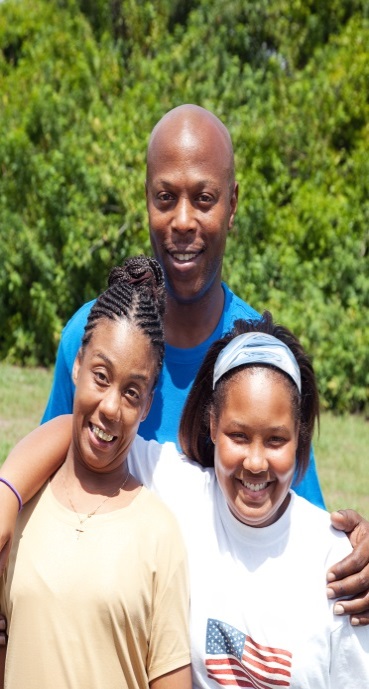 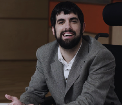 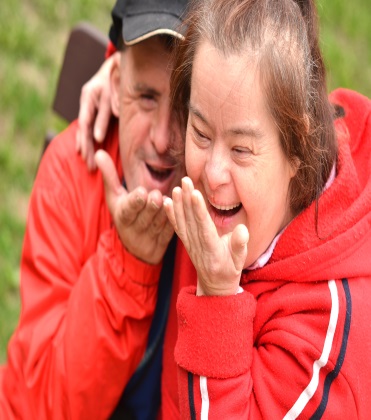 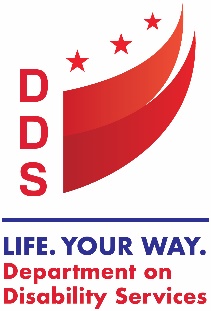 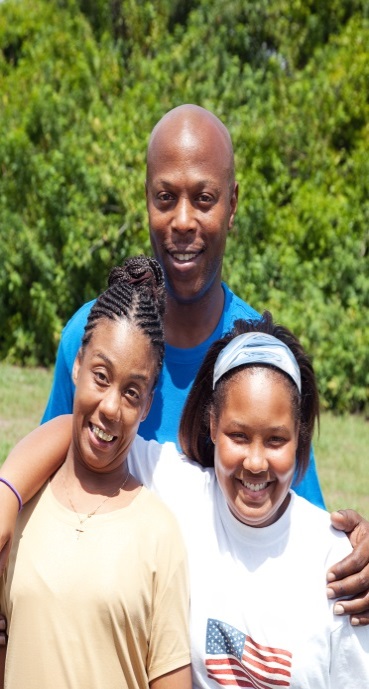 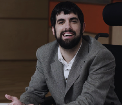 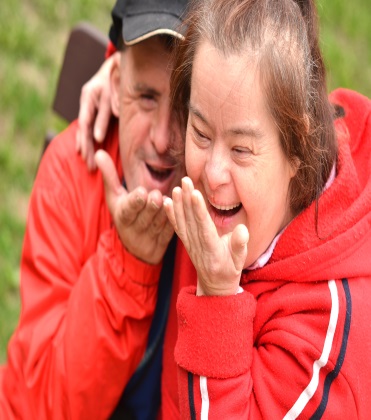 The Family Support Council (FSC) provides recommendations, assists, and advises the Department of Disability Services and sister agencies on developing person and family-centered systems of support for families throughout the lifespan of their family members with intellectual and developmental disabilities. The Family Support Council has 11 voting member slots and members serve 2-year terms.If you are interested in applying to serve on the Family Support Council, please complete this application and submit it to Catherine Rinehart Mello at catherine.rinehartmello@dc.gov . If you have any questions or need support to complete this application, please contact Catherine at the email above or call (202) 258-7872.  DDS will review your application and contact you to set up a conversation to go discuss your application and the FSC in greater detail. Please answer questions on the next pagePlease briefly explain why you would like to join the Family Support Council.Describe your experience with navigating systems and support for people with with intellectual and developmental disabilities? Have you been on an advisory board or council in the past?  If so, which ones?What strengths and expertise (professional and personal) would you bring to the Family Support Council? Are you willing to serve a 2-year term on the Family Support Council and spend approximately 6 hours per month on FSC activities?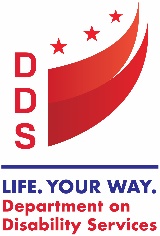 Which of the following accommodations or supports do you need (if any) to be able to participate in Family Support Council meetings, currently held virtually?Stipend (for meetings, preparation, childcare or dependent care, transportation if applicable)Interpretation Preferred Language__________________________Closed CaptionsConnection with low-cost internet accessDate:Name:Phone Number:Email Address:Home Address:Preferred method of contact:      Phone      Email     Text    Other:  Ward: Membership category (select all that apply): Person with an intellectual and/or developmental disability Family member of a person with an intellectual and/or developmental disability Disability services or advocacy professional (please attach a resume) Other, please specify: ____________________________________________________________________Race: African American/BlackAsia/Pacific IslanderCaucasian/WhiteNative American or Alaska NativeEthnicityHispanic/LatinoNot Hispanic/Latino